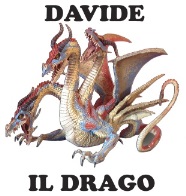 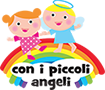 La dignità della vita fino all'ultimo istante
Cartoline in Bicicletta“Le Cure Palliative ed il 1°Hospice Pediatrico”Le Associazioni Con I Piccoli Angeli e Davide il Drago, sostenute dai genitori del piccolo Nicolas hanno contribuito alla realizzazione del progetto a supportoDell’Associazione Vidas  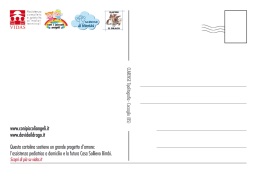 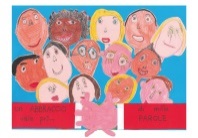 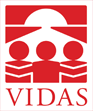 Ecco la squadra dei Ciclisti che arrivera’ a Roma per l’Angelus del Papa il 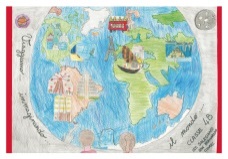 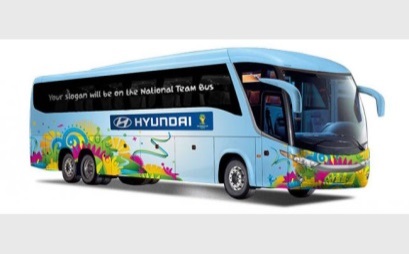 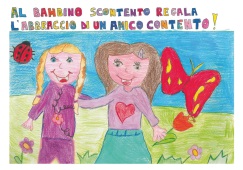 14 agosto 2016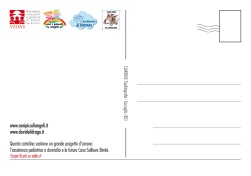 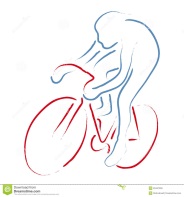 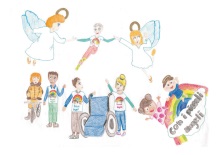 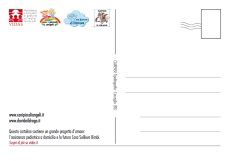 * Alberto C.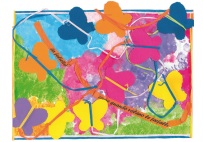 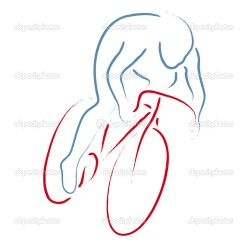 * Michele P.* Alberto M.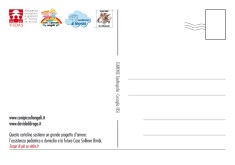 * Alfonso C.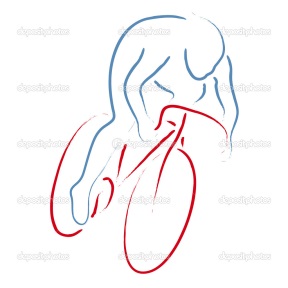 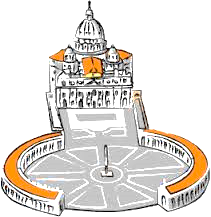 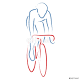   				* Autista Giorgio C.